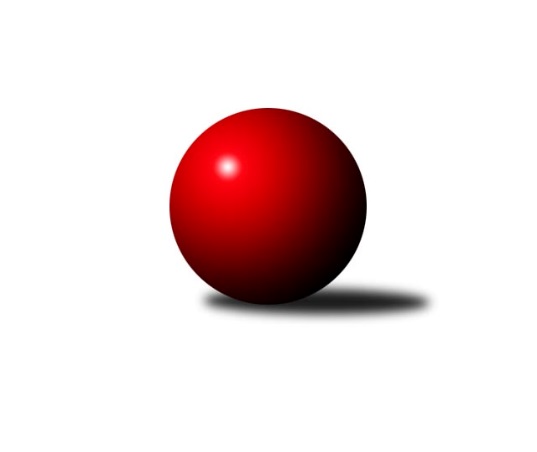 Č.12Ročník 2011/2012	2.5.2024 3. KLM C 2011/2012Statistika 12. kolaTabulka družstev:		družstvo	záp	výh	rem	proh	skore	sety	průměr	body	plné	dorážka	chyby	1.	TJ Prostějov ˝A˝	12	9	0	3	60.5 : 35.5 	(164.0 : 124.0)	3132	18	2107	1025	23.6	2.	SK Camo Slavičín ˝A˝	12	9	0	3	60.0 : 36.0 	(152.5 : 135.5)	3126	18	2118	1009	26.5	3.	TJ Horní Benešov ˝A˝	12	8	1	3	61.5 : 34.5 	(157.0 : 131.0)	3213	17	2169	1044	25.3	4.	KK Zábřeh ˝B˝	12	8	0	4	57.0 : 39.0 	(168.0 : 120.0)	3161	16	2138	1023	27.8	5.	TJ Spartak Přerov ˝B˝	12	7	0	5	58.5 : 37.5 	(158.0 : 130.0)	3169	14	2155	1014	26.2	6.	TJ Sokol Michálkovice ˝B˝	12	6	0	6	52.0 : 44.0 	(151.0 : 137.0)	3129	12	2132	996	36.5	7.	SKK Ostrava ˝A˝	12	6	0	6	46.5 : 49.5 	(150.0 : 138.0)	3135	12	2120	1015	37.2	8.	SKK Jeseník ˝A˝	12	4	2	6	40.0 : 56.0 	(128.5 : 159.5)	3072	10	2095	977	38.3	9.	TJ  Krnov ˝A˝	12	3	2	7	36.0 : 60.0 	(120.5 : 167.5)	3081	8	2108	974	43.6	10.	HKK Olomouc ˝B˝	12	4	0	8	35.0 : 61.0 	(128.5 : 159.5)	3061	8	2095	967	35.8	11.	TJ Tatran Litovel ˝A˝	12	2	2	8	34.0 : 62.0 	(133.0 : 155.0)	3080	6	2108	972	32.9	12.	TJ Sokol Machová ˝A˝	12	2	1	9	35.0 : 61.0 	(117.0 : 171.0)	3068	5	2100	968	38.3Tabulka doma:		družstvo	záp	výh	rem	proh	skore	sety	průměr	body	maximum	minimum	1.	KK Zábřeh ˝B˝	6	6	0	0	37.0 : 11.0 	(93.0 : 51.0)	3285	12	3342	3246	2.	SK Camo Slavičín ˝A˝	6	6	0	0	36.0 : 12.0 	(83.0 : 61.0)	3246	12	3332	3161	3.	TJ Spartak Přerov ˝B˝	6	5	0	1	37.0 : 11.0 	(88.0 : 56.0)	3323	10	3386	3263	4.	TJ Sokol Michálkovice ˝B˝	6	5	0	1	34.0 : 14.0 	(86.0 : 58.0)	3061	10	3098	3016	5.	TJ Prostějov ˝A˝	6	5	0	1	33.0 : 15.0 	(85.5 : 58.5)	3140	10	3169	3075	6.	TJ Horní Benešov ˝A˝	6	5	0	1	30.5 : 17.5 	(73.0 : 71.0)	3216	10	3291	3159	7.	SKK Ostrava ˝A˝	6	4	0	2	27.5 : 20.5 	(78.5 : 65.5)	3038	8	3136	2996	8.	SKK Jeseník ˝A˝	6	2	2	2	25.0 : 23.0 	(75.0 : 69.0)	3102	6	3172	3069	9.	HKK Olomouc ˝B˝	6	3	0	3	21.0 : 27.0 	(68.0 : 76.0)	3145	6	3247	3043	10.	TJ  Krnov ˝A˝	6	2	1	3	18.0 : 30.0 	(61.0 : 83.0)	3044	5	3148	2966	11.	TJ Sokol Machová ˝A˝	6	2	0	4	22.0 : 26.0 	(64.5 : 79.5)	3104	4	3161	3053	12.	TJ Tatran Litovel ˝A˝	6	1	1	4	18.0 : 30.0 	(68.0 : 76.0)	3095	3	3150	3037Tabulka venku:		družstvo	záp	výh	rem	proh	skore	sety	průměr	body	maximum	minimum	1.	TJ Prostějov ˝A˝	6	4	0	2	27.5 : 20.5 	(78.5 : 65.5)	3131	8	3244	3003	2.	TJ Horní Benešov ˝A˝	6	3	1	2	31.0 : 17.0 	(84.0 : 60.0)	3228	7	3321	3104	3.	SK Camo Slavičín ˝A˝	6	3	0	3	24.0 : 24.0 	(69.5 : 74.5)	3107	6	3172	3016	4.	TJ Spartak Přerov ˝B˝	6	2	0	4	21.5 : 26.5 	(70.0 : 74.0)	3144	4	3176	3090	5.	KK Zábřeh ˝B˝	6	2	0	4	20.0 : 28.0 	(75.0 : 69.0)	3137	4	3242	2960	6.	SKK Ostrava ˝A˝	6	2	0	4	19.0 : 29.0 	(71.5 : 72.5)	3151	4	3332	3038	7.	SKK Jeseník ˝A˝	6	2	0	4	15.0 : 33.0 	(53.5 : 90.5)	3067	4	3186	2828	8.	TJ  Krnov ˝A˝	6	1	1	4	18.0 : 30.0 	(59.5 : 84.5)	3088	3	3183	2991	9.	TJ Tatran Litovel ˝A˝	6	1	1	4	16.0 : 32.0 	(65.0 : 79.0)	3077	3	3171	2915	10.	TJ Sokol Michálkovice ˝B˝	6	1	0	5	18.0 : 30.0 	(65.0 : 79.0)	3142	2	3223	3012	11.	HKK Olomouc ˝B˝	6	1	0	5	14.0 : 34.0 	(60.5 : 83.5)	3047	2	3186	2945	12.	TJ Sokol Machová ˝A˝	6	0	1	5	13.0 : 35.0 	(52.5 : 91.5)	3062	1	3185	2939Tabulka podzimní části:		družstvo	záp	výh	rem	proh	skore	sety	průměr	body	doma	venku	1.	SK Camo Slavičín ˝A˝	11	9	0	2	57.0 : 31.0 	(141.0 : 123.0)	3145	18 	6 	0 	0 	3 	0 	2	2.	TJ Horní Benešov ˝A˝	11	8	1	2	58.5 : 29.5 	(148.0 : 116.0)	3208	17 	5 	0 	1 	3 	1 	1	3.	TJ Prostějov ˝A˝	11	8	0	3	55.5 : 32.5 	(151.0 : 113.0)	3137	16 	5 	0 	1 	3 	0 	2	4.	KK Zábřeh ˝B˝	11	7	0	4	52.0 : 36.0 	(153.0 : 111.0)	3161	14 	5 	0 	0 	2 	0 	4	5.	TJ Spartak Přerov ˝B˝	11	6	0	5	51.5 : 36.5 	(142.0 : 122.0)	3169	12 	4 	0 	1 	2 	0 	4	6.	TJ Sokol Michálkovice ˝B˝	11	5	0	6	47.0 : 41.0 	(135.5 : 128.5)	3128	10 	4 	0 	1 	1 	0 	5	7.	SKK Ostrava ˝A˝	11	5	0	6	41.5 : 46.5 	(137.5 : 126.5)	3135	10 	3 	0 	2 	2 	0 	4	8.	SKK Jeseník ˝A˝	11	4	2	5	39.0 : 49.0 	(120.5 : 143.5)	3053	10 	2 	2 	2 	2 	0 	3	9.	HKK Olomouc ˝B˝	11	4	0	7	32.0 : 56.0 	(120.0 : 144.0)	3081	8 	3 	0 	3 	1 	0 	4	10.	TJ  Krnov ˝A˝	11	3	1	7	32.0 : 56.0 	(108.5 : 155.5)	3079	7 	2 	0 	3 	1 	1 	4	11.	TJ Sokol Machová ˝A˝	11	2	1	8	32.0 : 56.0 	(106.0 : 158.0)	3068	5 	2 	0 	3 	0 	1 	5	12.	TJ Tatran Litovel ˝A˝	11	2	1	8	30.0 : 58.0 	(121.0 : 143.0)	3082	5 	1 	1 	4 	1 	0 	4Tabulka jarní části:		družstvo	záp	výh	rem	proh	skore	sety	průměr	body	doma	venku	1.	TJ Spartak Přerov ˝B˝	1	1	0	0	7.0 : 1.0 	(16.0 : 8.0)	3311	2 	1 	0 	0 	0 	0 	0 	2.	TJ Sokol Michálkovice ˝B˝	1	1	0	0	5.0 : 3.0 	(15.5 : 8.5)	3078	2 	1 	0 	0 	0 	0 	0 	3.	KK Zábřeh ˝B˝	1	1	0	0	5.0 : 3.0 	(15.0 : 9.0)	3282	2 	1 	0 	0 	0 	0 	0 	4.	TJ Prostějov ˝A˝	1	1	0	0	5.0 : 3.0 	(13.0 : 11.0)	3104	2 	0 	0 	0 	1 	0 	0 	5.	SKK Ostrava ˝A˝	1	1	0	0	5.0 : 3.0 	(12.5 : 11.5)	3032	2 	1 	0 	0 	0 	0 	0 	6.	TJ  Krnov ˝A˝	1	0	1	0	4.0 : 4.0 	(12.0 : 12.0)	3121	1 	0 	1 	0 	0 	0 	0 	7.	TJ Tatran Litovel ˝A˝	1	0	1	0	4.0 : 4.0 	(12.0 : 12.0)	3118	1 	0 	0 	0 	0 	1 	0 	8.	SK Camo Slavičín ˝A˝	1	0	0	1	3.0 : 5.0 	(11.5 : 12.5)	3016	0 	0 	0 	0 	0 	0 	1 	9.	TJ Sokol Machová ˝A˝	1	0	0	1	3.0 : 5.0 	(11.0 : 13.0)	3090	0 	0 	0 	1 	0 	0 	0 	10.	TJ Horní Benešov ˝A˝	1	0	0	1	3.0 : 5.0 	(9.0 : 15.0)	3240	0 	0 	0 	0 	0 	0 	1 	11.	HKK Olomouc ˝B˝	1	0	0	1	3.0 : 5.0 	(8.5 : 15.5)	2945	0 	0 	0 	0 	0 	0 	1 	12.	SKK Jeseník ˝A˝	1	0	0	1	1.0 : 7.0 	(8.0 : 16.0)	3186	0 	0 	0 	0 	0 	0 	1 Zisk bodů pro družstvo:		jméno hráče	družstvo	body	zápasy	v %	dílčí body	sety	v %	1.	Petr Pospíšilík 	TJ Prostějov ˝A˝ 	11	/	12	(92%)	36	/	48	(75%)	2.	Jiří Trnka 	SKK Ostrava ˝A˝ 	10	/	12	(83%)	33	/	48	(69%)	3.	Václav Smejkal 	SKK Jeseník ˝A˝ 	10	/	12	(83%)	28	/	48	(58%)	4.	Bronislav Diviš 	TJ Prostějov ˝A˝ 	9.5	/	11	(86%)	30.5	/	44	(69%)	5.	Michal Klich 	TJ Horní Benešov ˝A˝ 	8.5	/	11	(77%)	27	/	44	(61%)	6.	Vladimír Mánek 	TJ Spartak Přerov ˝B˝ 	8.5	/	12	(71%)	27.5	/	48	(57%)	7.	Michal Zych 	TJ Sokol Michálkovice ˝B˝ 	8	/	10	(80%)	21	/	40	(53%)	8.	Miroslav Petřek ml.	TJ Horní Benešov ˝A˝ 	8	/	11	(73%)	28.5	/	44	(65%)	9.	Petr Vácha 	TJ Spartak Přerov ˝B˝ 	8	/	11	(73%)	25	/	44	(57%)	10.	Petr Holas 	SKK Ostrava ˝A˝ 	8	/	12	(67%)	31.5	/	48	(66%)	11.	Kamil Kubeša 	TJ Horní Benešov ˝A˝ 	8	/	12	(67%)	27.5	/	48	(57%)	12.	Miroslav Míšek 	TJ Sokol Machová ˝A˝ 	8	/	12	(67%)	27.5	/	48	(57%)	13.	Martin Marek 	KK Zábřeh ˝B˝ 	8	/	12	(67%)	24.5	/	48	(51%)	14.	Michal Smejkal 	SKK Jeseník ˝A˝ 	8	/	12	(67%)	22.5	/	48	(47%)	15.	Milan Kanda 	TJ Spartak Přerov ˝B˝ 	7	/	10	(70%)	27	/	40	(68%)	16.	Roman Rolenc 	TJ Prostějov ˝A˝ 	7	/	10	(70%)	26.5	/	40	(66%)	17.	Miroslav Talášek 	TJ Tatran Litovel ˝A˝ 	7	/	10	(70%)	26	/	40	(65%)	18.	Karel Ivaniš 	SK Camo Slavičín ˝A˝ 	7	/	10	(70%)	25	/	40	(63%)	19.	Josef Linhart 	TJ Sokol Michálkovice ˝B˝ 	7	/	11	(64%)	27.5	/	44	(63%)	20.	Stanislav Beňa st.	TJ Spartak Přerov ˝B˝ 	7	/	11	(64%)	24	/	44	(55%)	21.	Michal Albrecht 	KK Zábřeh ˝B˝ 	7	/	12	(58%)	30	/	48	(63%)	22.	Rostislav Gorecký 	SK Camo Slavičín ˝A˝ 	7	/	12	(58%)	27	/	48	(56%)	23.	Petr Řepecký 	TJ Sokol Michálkovice ˝B˝ 	7	/	12	(58%)	25.5	/	48	(53%)	24.	Bohuslav Čuba 	TJ Horní Benešov ˝A˝ 	7	/	12	(58%)	24	/	48	(50%)	25.	Milan Dovrtěl 	TJ Sokol Machová ˝A˝ 	7	/	12	(58%)	22.5	/	48	(47%)	26.	Jiří Zimek 	SK Camo Slavičín ˝A˝ 	6	/	9	(67%)	18.5	/	36	(51%)	27.	Josef Karafiát 	KK Zábřeh ˝B˝ 	6	/	11	(55%)	29	/	44	(66%)	28.	Jiří Michálek 	KK Zábřeh ˝B˝ 	6	/	11	(55%)	29	/	44	(66%)	29.	Václav Hrejzek 	TJ Sokol Michálkovice ˝B˝ 	6	/	11	(55%)	24.5	/	44	(56%)	30.	Jiří Čamek 	TJ Tatran Litovel ˝A˝ 	6	/	11	(55%)	23	/	44	(52%)	31.	Libor Pekárek ml. 	SK Camo Slavičín ˝A˝ 	6	/	11	(55%)	21.5	/	44	(49%)	32.	Jiří Jedlička 	TJ  Krnov ˝A˝ 	6	/	12	(50%)	26	/	48	(54%)	33.	Jiří Fárek 	SKK Jeseník ˝A˝ 	6	/	12	(50%)	24.5	/	48	(51%)	34.	Marek Ollinger 	KK Zábřeh ˝B˝ 	6	/	12	(50%)	23	/	48	(48%)	35.	Petr Dankovič 	TJ Horní Benešov ˝A˝ 	6	/	12	(50%)	22.5	/	48	(47%)	36.	Petr Černohous 	TJ Prostějov ˝A˝ 	5	/	6	(83%)	15	/	24	(63%)	37.	Jiří Divila ml. 	TJ Spartak Přerov ˝B˝ 	5	/	7	(71%)	18	/	28	(64%)	38.	Aleš Čapka 	HKK Olomouc ˝B˝ 	5	/	8	(63%)	17.5	/	32	(55%)	39.	Radek Malíšek 	HKK Olomouc ˝B˝ 	5	/	8	(63%)	16.5	/	32	(52%)	40.	Miroslav Pytel 	SKK Ostrava ˝A˝ 	5	/	9	(56%)	15.5	/	36	(43%)	41.	Josef Jurášek 	TJ Sokol Michálkovice ˝B˝ 	5	/	10	(50%)	20.5	/	40	(51%)	42.	Kamil Axman 	TJ Tatran Litovel ˝A˝ 	5	/	10	(50%)	20.5	/	40	(51%)	43.	Pavel Sláma 	SK Camo Slavičín ˝A˝ 	5	/	10	(50%)	19.5	/	40	(49%)	44.	David Čulík 	TJ Tatran Litovel ˝A˝ 	5	/	11	(45%)	21.5	/	44	(49%)	45.	Petr Šulák 	SKK Jeseník ˝A˝ 	5	/	12	(42%)	19	/	48	(40%)	46.	Vladimír Korta 	SKK Ostrava ˝A˝ 	4.5	/	10	(45%)	22.5	/	40	(56%)	47.	David Pospíšil 	HKK Olomouc ˝B˝ 	4	/	6	(67%)	15	/	24	(63%)	48.	Václav Ondruch 	KK Zábřeh ˝B˝ 	4	/	6	(67%)	14	/	24	(58%)	49.	Jan Pernica 	TJ Prostějov ˝A˝ 	4	/	7	(57%)	14	/	28	(50%)	50.	Bedřich Pluhař 	TJ  Krnov ˝A˝ 	4	/	8	(50%)	14.5	/	32	(45%)	51.	Jiří Kropáč 	HKK Olomouc ˝B˝ 	4	/	9	(44%)	20	/	36	(56%)	52.	Bronislav Fojtík 	SK Camo Slavičín ˝A˝ 	4	/	9	(44%)	19	/	36	(53%)	53.	Vojtěch Venclík 	TJ Spartak Přerov ˝B˝ 	4	/	9	(44%)	14.5	/	36	(40%)	54.	Tomáš Rechtoris 	TJ Sokol Michálkovice ˝B˝ 	4	/	10	(40%)	21	/	40	(53%)	55.	Radek Stoklásek 	TJ Sokol Machová ˝A˝ 	4	/	10	(40%)	16.5	/	40	(41%)	56.	Dušan Říha 	HKK Olomouc ˝B˝ 	4	/	11	(36%)	22.5	/	44	(51%)	57.	Vlastimil Skopalík 	TJ Horní Benešov ˝A˝ 	4	/	12	(33%)	21.5	/	48	(45%)	58.	Petr Vaněk 	TJ  Krnov ˝A˝ 	4	/	12	(33%)	19	/	48	(40%)	59.	Jiří Forcek 	TJ  Krnov ˝A˝ 	3	/	4	(75%)	9	/	16	(56%)	60.	Milan Šula 	KK Zábřeh ˝B˝ 	3	/	5	(60%)	12	/	20	(60%)	61.	Zdeněk Gajda 	SK Camo Slavičín ˝A˝ 	3	/	6	(50%)	11	/	24	(46%)	62.	Josef Jurda 	TJ Prostějov ˝A˝ 	3	/	9	(33%)	17	/	36	(47%)	63.	Pavel Gerlich 	SKK Ostrava ˝A˝ 	3	/	10	(30%)	19	/	40	(48%)	64.	Vlastimil Grebeníček 	TJ Sokol Machová ˝A˝ 	3	/	10	(30%)	15.5	/	40	(39%)	65.	Miroslav Znojil 	TJ Prostějov ˝A˝ 	3	/	11	(27%)	16	/	44	(36%)	66.	Jaroslav Michalík 	TJ Sokol Machová ˝A˝ 	3	/	12	(25%)	17.5	/	48	(36%)	67.	Martin Koraba 	TJ  Krnov ˝A˝ 	3	/	12	(25%)	15.5	/	48	(32%)	68.	Jakub Mokoš 	TJ Tatran Litovel ˝A˝ 	2	/	2	(100%)	5	/	8	(63%)	69.	Martin Weiss 	TJ  Krnov ˝A˝ 	2	/	4	(50%)	11	/	16	(69%)	70.	Radek Foltýn 	SKK Ostrava ˝A˝ 	2	/	7	(29%)	12	/	28	(43%)	71.	Milan Sekanina 	HKK Olomouc ˝B˝ 	2	/	7	(29%)	12	/	28	(43%)	72.	Jan Tögel 	HKK Olomouc ˝B˝ 	2	/	7	(29%)	11	/	28	(39%)	73.	František Baleka 	TJ Tatran Litovel ˝A˝ 	2	/	7	(29%)	10	/	28	(36%)	74.	Petr Jurášek 	TJ Sokol Michálkovice ˝B˝ 	2	/	7	(29%)	9	/	28	(32%)	75.	Jiří Divila st. 	TJ Spartak Přerov ˝B˝ 	2	/	8	(25%)	13	/	32	(41%)	76.	Jiří Kráčmar 	TJ Tatran Litovel ˝A˝ 	2	/	8	(25%)	10.5	/	32	(33%)	77.	Jiří Vrba  	SKK Jeseník ˝A˝ 	2	/	9	(22%)	17.5	/	36	(49%)	78.	Vlastimil Kotrla 	TJ  Krnov ˝A˝ 	2	/	11	(18%)	16.5	/	44	(38%)	79.	Libor Tkáč 	SKK Ostrava ˝A˝ 	2	/	11	(18%)	15.5	/	44	(35%)	80.	Bohuslav Husek 	TJ Sokol Machová ˝A˝ 	2	/	11	(18%)	12.5	/	44	(28%)	81.	Václav Švub 	KK Zábřeh ˝B˝ 	1	/	1	(100%)	3	/	4	(75%)	82.	Vladislav Pečinka 	TJ Horní Benešov ˝A˝ 	1	/	1	(100%)	3	/	4	(75%)	83.	Jaromír Hendrych ml. 	TJ Horní Benešov ˝A˝ 	1	/	1	(100%)	3	/	4	(75%)	84.	Jiří Tesař 	TJ Sokol Machová ˝A˝ 	1	/	1	(100%)	3	/	4	(75%)	85.	Pavel Pekárek 	SK Camo Slavičín ˝A˝ 	1	/	1	(100%)	3	/	4	(75%)	86.	Pavel Čech 	TJ Sokol Michálkovice ˝B˝ 	1	/	1	(100%)	2	/	4	(50%)	87.	Petr Bařinka 	SK Camo Slavičín ˝A˝ 	1	/	2	(50%)	4	/	8	(50%)	88.	Jaroslav Lakomý 	TJ  Krnov ˝A˝ 	1	/	3	(33%)	6	/	12	(50%)	89.	František Vícha 	TJ  Krnov ˝A˝ 	1	/	3	(33%)	2	/	12	(17%)	90.	Petr Axman 	TJ Tatran Litovel ˝A˝ 	1	/	4	(25%)	7.5	/	16	(47%)	91.	Miroslav Setinský 	SKK Jeseník ˝A˝ 	1	/	7	(14%)	9	/	28	(32%)	92.	Karel Kučera 	SKK Jeseník ˝A˝ 	0	/	1	(0%)	2	/	4	(50%)	93.	Miloslav  Compel 	KK Zábřeh ˝B˝ 	0	/	1	(0%)	1.5	/	4	(38%)	94.	Rostislav  Cundrla 	SKK Jeseník ˝A˝ 	0	/	1	(0%)	1	/	4	(25%)	95.	Jaromír Čech 	TJ  Krnov ˝A˝ 	0	/	1	(0%)	0	/	4	(0%)	96.	Jaromír Měřil 	TJ Sokol Machová ˝A˝ 	0	/	1	(0%)	0	/	4	(0%)	97.	Jaroslav Pěcha 	TJ Spartak Přerov ˝B˝ 	0	/	1	(0%)	0	/	4	(0%)	98.	Petr  Šulák ml. 	SKK Jeseník ˝A˝ 	0	/	1	(0%)	0	/	4	(0%)	99.	Stanislav Brosinger 	TJ Tatran Litovel ˝A˝ 	0	/	2	(0%)	3	/	8	(38%)	100.	Jakub Smejkal 	SKK Jeseník ˝A˝ 	0	/	2	(0%)	2	/	8	(25%)	101.	Jiří Chylík 	TJ  Krnov ˝A˝ 	0	/	2	(0%)	1	/	8	(13%)	102.	Radek Husek 	TJ Sokol Machová ˝A˝ 	0	/	2	(0%)	0	/	8	(0%)	103.	Jaroslav Navrátil 	SKK Jeseník ˝A˝ 	0	/	3	(0%)	3	/	12	(25%)	104.	Martin Jindra 	TJ Tatran Litovel ˝A˝ 	0	/	5	(0%)	4	/	20	(20%)	105.	Josef Čapka 	HKK Olomouc ˝B˝ 	0	/	7	(0%)	6	/	28	(21%)Průměry na kuželnách:		kuželna	průměr	plné	dorážka	chyby	výkon na hráče	1.	TJ Spartak Přerov, 1-6	3263	2187	1075	28.6	(543.9)	2.	KK Zábřeh, 1-4	3223	2165	1057	26.3	(537.2)	3.	KC Zlín, 1-4	3203	2158	1044	29.3	(533.9)	4.	HKK Olomouc, 1-8	3158	2142	1015	34.5	(526.4)	5.	 Horní Benešov, 1-4	3133	2134	999	35.2	(522.3)	6.	Sokol Přemyslovice, 1-4	3116	2105	1011	29.9	(519.4)	7.	KK Kroměříž, 1-4	3109	2116	992	31.7	(518.2)	8.	TJ  Prostějov, 1-4	3103	2110	992	29.9	(517.2)	9.	SKK Jeseník, 1-4	3101	2123	978	37.8	(517.0)	10.	TJ VOKD Poruba, 1-4	3022	2064	957	35.6	(503.7)	11.	TJ Sokol Bohumín, 1-4	3014	2079	935	38.0	(502.4)Nejlepší výkony na kuželnách:TJ Spartak Přerov, 1-6TJ Spartak Přerov ˝B˝	3386	6. kolo	Vladimír Mánek 	TJ Spartak Přerov ˝B˝	600	4. koloTJ Spartak Přerov ˝B˝	3384	4. kolo	Vladimír Mánek 	TJ Spartak Přerov ˝B˝	598	6. koloSKK Ostrava ˝A˝	3332	2. kolo	Milan Kanda 	TJ Spartak Přerov ˝B˝	597	2. koloTJ Spartak Přerov ˝B˝	3315	2. kolo	Milan Kanda 	TJ Spartak Přerov ˝B˝	587	10. koloTJ Spartak Přerov ˝B˝	3311	12. kolo	Petr Holas 	SKK Ostrava ˝A˝	586	2. koloTJ Spartak Přerov ˝B˝	3279	10. kolo	Petr Vácha 	TJ Spartak Přerov ˝B˝	580	6. koloTJ Spartak Přerov ˝B˝	3263	8. kolo	Jiří Divila ml. 	TJ Spartak Přerov ˝B˝	579	4. koloSKK Jeseník ˝A˝	3186	12. kolo	Milan Kanda 	TJ Spartak Přerov ˝B˝	577	12. koloTJ Sokol Machová ˝A˝	3185	8. kolo	Jiří Jedlička 	TJ  Krnov ˝A˝	576	4. koloTJ  Krnov ˝A˝	3183	4. kolo	Vojtěch Venclík 	TJ Spartak Přerov ˝B˝	574	6. koloKK Zábřeh, 1-4KK Zábřeh ˝B˝	3342	6. kolo	Bronislav Diviš 	TJ Prostějov ˝A˝	636	2. koloKK Zábřeh ˝B˝	3325	11. kolo	Jiří Michálek 	KK Zábřeh ˝B˝	593	6. koloKK Zábřeh ˝B˝	3282	12. kolo	Jiří Michálek 	KK Zábřeh ˝B˝	585	11. koloKK Zábřeh ˝B˝	3265	4. kolo	Marek Ollinger 	KK Zábřeh ˝B˝	573	11. koloKK Zábřeh ˝B˝	3247	2. kolo	Martin Marek 	KK Zábřeh ˝B˝	571	12. koloKK Zábřeh ˝B˝	3246	8. kolo	Petr Řepecký 	TJ Sokol Michálkovice ˝B˝	570	8. koloTJ Prostějov ˝A˝	3244	2. kolo	Josef Karafiát 	KK Zábřeh ˝B˝	569	6. koloTJ Horní Benešov ˝A˝	3240	12. kolo	Václav Ondruch 	KK Zábřeh ˝B˝	568	4. koloTJ Sokol Michálkovice ˝B˝	3223	8. kolo	Martin Marek 	KK Zábřeh ˝B˝	568	4. koloSKK Ostrava ˝A˝	3122	6. kolo	Michal Albrecht 	KK Zábřeh ˝B˝	565	2. koloKC Zlín, 1-4SK Camo Slavičín ˝A˝	3332	9. kolo	Bronislav Fojtík 	SK Camo Slavičín ˝A˝	596	7. koloSK Camo Slavičín ˝A˝	3273	11. kolo	Jiří Trnka 	SKK Ostrava ˝A˝	580	1. koloSK Camo Slavičín ˝A˝	3258	5. kolo	Pavel Sláma 	SK Camo Slavičín ˝A˝	580	9. koloSK Camo Slavičín ˝A˝	3244	7. kolo	Jiří Divila ml. 	TJ Spartak Přerov ˝B˝	577	11. koloSK Camo Slavičín ˝A˝	3205	1. kolo	Karel Ivaniš 	SK Camo Slavičín ˝A˝	575	9. koloTJ Horní Benešov ˝A˝	3198	7. kolo	David Pospíšil 	HKK Olomouc ˝B˝	569	9. koloHKK Olomouc ˝B˝	3186	9. kolo	Jaromír Hendrych ml. 	TJ Horní Benešov ˝A˝	569	7. koloTJ Spartak Přerov ˝B˝	3165	11. kolo	Jiří Zimek 	SK Camo Slavičín ˝A˝	566	9. koloSK Camo Slavičín ˝A˝	3161	3. kolo	Libor Pekárek ml. 	SK Camo Slavičín ˝A˝	565	5. koloKK Zábřeh ˝B˝	3150	5. kolo	Libor Pekárek ml. 	SK Camo Slavičín ˝A˝	559	11. koloHKK Olomouc, 1-8TJ Horní Benešov ˝A˝	3282	5. kolo	David Pospíšil 	HKK Olomouc ˝B˝	576	8. koloHKK Olomouc ˝B˝	3247	8. kolo	Aleš Čapka 	HKK Olomouc ˝B˝	575	8. koloKK Zábřeh ˝B˝	3242	3. kolo	Vladimír Mánek 	TJ Spartak Přerov ˝B˝	568	7. koloHKK Olomouc ˝B˝	3177	5. kolo	David Pospíšil 	HKK Olomouc ˝B˝	565	5. koloTJ Spartak Přerov ˝B˝	3176	7. kolo	Bohuslav Čuba 	TJ Horní Benešov ˝A˝	562	5. koloTJ Tatran Litovel ˝A˝	3171	8. kolo	Miroslav Petřek ml.	TJ Horní Benešov ˝A˝	558	5. koloHKK Olomouc ˝B˝	3159	10. kolo	Martin Marek 	KK Zábřeh ˝B˝	556	3. koloSKK Ostrava ˝A˝	3152	10. kolo	Dušan Říha 	HKK Olomouc ˝B˝	556	10. koloHKK Olomouc ˝B˝	3122	7. kolo	Petr Holas 	SKK Ostrava ˝A˝	553	10. koloHKK Olomouc ˝B˝	3120	1. kolo	Jiří Kropáč 	HKK Olomouc ˝B˝	553	8. kolo Horní Benešov, 1-4TJ Horní Benešov ˝A˝	3321	9. kolo	Vlastimil Skopalík 	TJ Horní Benešov ˝A˝	584	9. koloTJ Horní Benešov ˝A˝	3291	6. kolo	Petr Pospíšilík 	TJ Prostějov ˝A˝	581	4. koloTJ Horní Benešov ˝A˝	3245	8. kolo	Bohuslav Čuba 	TJ Horní Benešov ˝A˝	572	6. koloTJ Horní Benešov ˝A˝	3211	10. kolo	Bohuslav Čuba 	TJ Horní Benešov ˝A˝	571	4. koloTJ Horní Benešov ˝A˝	3199	3. kolo	Michal Klich 	TJ Horní Benešov ˝A˝	565	9. koloTJ Horní Benešov ˝A˝	3188	1. kolo	David Pospíšil 	HKK Olomouc ˝B˝	564	11. koloTJ Sokol Michálkovice ˝B˝	3186	10. kolo	Petr Vaněk 	TJ  Krnov ˝A˝	563	12. koloTJ Prostějov ˝A˝	3171	4. kolo	Stanislav Beňa st.	TJ Spartak Přerov ˝B˝	561	3. koloTJ Spartak Přerov ˝B˝	3167	3. kolo	Michal Klich 	TJ Horní Benešov ˝A˝	560	1. koloTJ Horní Benešov ˝A˝	3159	4. kolo	Miroslav Petřek ml.	TJ Horní Benešov ˝A˝	560	8. koloSokol Přemyslovice, 1-4SKK Jeseník ˝A˝	3184	5. kolo	Petr Pospíšilík 	TJ Prostějov ˝A˝	582	7. koloSK Camo Slavičín ˝A˝	3172	10. kolo	David Čulík 	TJ Tatran Litovel ˝A˝	567	10. koloTJ Prostějov ˝A˝	3166	7. kolo	Michal Smejkal 	SKK Jeseník ˝A˝	566	5. koloTJ Tatran Litovel ˝A˝	3150	10. kolo	Miroslav Míšek 	TJ Sokol Machová ˝A˝	564	3. koloTJ  Krnov ˝A˝	3134	1. kolo	Miroslav Talášek 	TJ Tatran Litovel ˝A˝	562	9. koloTJ Tatran Litovel ˝A˝	3110	9. kolo	Stanislav Beňa st.	TJ Spartak Přerov ˝B˝	557	9. koloTJ Tatran Litovel ˝A˝	3107	5. kolo	Jiří Čamek 	TJ Tatran Litovel ˝A˝	555	10. koloTJ Spartak Přerov ˝B˝	3097	9. kolo	Václav Smejkal 	SKK Jeseník ˝A˝	554	5. koloTJ Tatran Litovel ˝A˝	3093	1. kolo	Petr Axman 	TJ Tatran Litovel ˝A˝	550	1. koloTJ Tatran Litovel ˝A˝	3074	7. kolo	Kamil Axman 	TJ Tatran Litovel ˝A˝	549	3. koloKK Kroměříž, 1-4TJ Horní Benešov ˝A˝	3224	11. kolo	Bohuslav Čuba 	TJ Horní Benešov ˝A˝	574	11. koloTJ Sokol Machová ˝A˝	3161	6. kolo	Petr Pospíšilík 	TJ Prostějov ˝A˝	572	12. koloSK Camo Slavičín ˝A˝	3153	4. kolo	Miroslav Míšek 	TJ Sokol Machová ˝A˝	571	6. koloTJ Sokol Machová ˝A˝	3114	4. kolo	Milan Dovrtěl 	TJ Sokol Machová ˝A˝	559	2. koloTJ Sokol Machová ˝A˝	3114	2. kolo	Bedřich Pluhař 	TJ  Krnov ˝A˝	557	6. koloKK Zábřeh ˝B˝	3112	9. kolo	Milan Dovrtěl 	TJ Sokol Machová ˝A˝	556	12. koloTJ  Krnov ˝A˝	3110	6. kolo	Miroslav Petřek ml.	TJ Horní Benešov ˝A˝	554	11. koloTJ Prostějov ˝A˝	3104	12. kolo	Jan Pernica 	TJ Prostějov ˝A˝	553	12. koloTJ Sokol Machová ˝A˝	3092	11. kolo	Miroslav Míšek 	TJ Sokol Machová ˝A˝	547	4. koloTJ Sokol Machová ˝A˝	3090	12. kolo	Miroslav Míšek 	TJ Sokol Machová ˝A˝	547	2. koloTJ  Prostějov, 1-4TJ Prostějov ˝A˝	3169	6. kolo	Petr Pospíšilík 	TJ Prostějov ˝A˝	576	6. koloTJ Prostějov ˝A˝	3169	1. kolo	Bronislav Diviš 	TJ Prostějov ˝A˝	575	3. koloTJ Prostějov ˝A˝	3166	10. kolo	Bronislav Diviš 	TJ Prostějov ˝A˝	570	1. koloSKK Jeseník ˝A˝	3149	3. kolo	Jiří Fárek 	SKK Jeseník ˝A˝	568	3. koloTJ Prostějov ˝A˝	3146	8. kolo	Rostislav  Cundrla 	SKK Jeseník ˝A˝	564	3. koloTJ Prostějov ˝A˝	3115	5. kolo	Václav Smejkal 	SKK Jeseník ˝A˝	562	3. koloTJ Spartak Přerov ˝B˝	3090	5. kolo	Bronislav Diviš 	TJ Prostějov ˝A˝	561	10. koloSK Camo Slavičín ˝A˝	3084	8. kolo	Petr Pospíšilík 	TJ Prostějov ˝A˝	561	8. koloHKK Olomouc ˝B˝	3077	6. kolo	Milan Kanda 	TJ Spartak Přerov ˝B˝	558	5. koloTJ Prostějov ˝A˝	3075	3. kolo	Miroslav Míšek 	TJ Sokol Machová ˝A˝	557	1. koloSKK Jeseník, 1-4SKK Jeseník ˝A˝	3172	10. kolo	Václav Smejkal 	SKK Jeseník ˝A˝	578	6. koloTJ Sokol Machová ˝A˝	3168	10. kolo	Jiří Fárek 	SKK Jeseník ˝A˝	575	8. koloTJ Spartak Přerov ˝B˝	3166	1. kolo	Vlastimil Kotrla 	TJ  Krnov ˝A˝	569	8. koloTJ  Krnov ˝A˝	3116	8. kolo	Pavel Sláma 	SK Camo Slavičín ˝A˝	568	6. koloSKK Jeseník ˝A˝	3106	8. kolo	Václav Smejkal 	SKK Jeseník ˝A˝	564	1. koloTJ Horní Benešov ˝A˝	3104	2. kolo	Milan Kanda 	TJ Spartak Přerov ˝B˝	561	1. koloSK Camo Slavičín ˝A˝	3092	6. kolo	Michal Smejkal 	SKK Jeseník ˝A˝	554	10. koloSKK Jeseník ˝A˝	3091	6. kolo	Miroslav Míšek 	TJ Sokol Machová ˝A˝	547	10. koloSKK Jeseník ˝A˝	3091	4. kolo	Michal Klich 	TJ Horní Benešov ˝A˝	546	2. koloSKK Jeseník ˝A˝	3083	1. kolo	Miroslav Petřek ml.	TJ Horní Benešov ˝A˝	543	2. koloTJ VOKD Poruba, 1-4SKK Ostrava ˝A˝	3136	5. kolo	Libor Tkáč 	SKK Ostrava ˝A˝	565	5. koloTJ Tatran Litovel ˝A˝	3110	11. kolo	David Čulík 	TJ Tatran Litovel ˝A˝	557	11. koloTJ Prostějov ˝A˝	3095	9. kolo	Kamil Axman 	TJ Tatran Litovel ˝A˝	548	11. koloSKK Ostrava ˝A˝	3037	11. kolo	Martin Weiss 	TJ  Krnov ˝A˝	546	3. koloSKK Ostrava ˝A˝	3032	12. kolo	Jiří Trnka 	SKK Ostrava ˝A˝	543	11. koloSK Camo Slavičín ˝A˝	3016	12. kolo	Jiří Trnka 	SKK Ostrava ˝A˝	541	12. koloSKK Ostrava ˝A˝	3014	9. kolo	Petr Holas 	SKK Ostrava ˝A˝	540	9. koloSKK Ostrava ˝A˝	3012	7. kolo	Jiří Trnka 	SKK Ostrava ˝A˝	539	7. koloTJ Sokol Machová ˝A˝	2996	5. kolo	Roman Rolenc 	TJ Prostějov ˝A˝	537	9. koloSKK Ostrava ˝A˝	2996	3. kolo	Jiří Trnka 	SKK Ostrava ˝A˝	535	5. koloTJ Sokol Bohumín, 1-4TJ Sokol Michálkovice ˝B˝	3098	2. kolo	Petr Řepecký 	TJ Sokol Michálkovice ˝B˝	545	12. koloTJ Sokol Michálkovice ˝B˝	3078	12. kolo	Pavel Gerlich 	SKK Ostrava ˝A˝	542	4. koloTJ Sokol Michálkovice ˝B˝	3062	9. kolo	Petr Řepecký 	TJ Sokol Michálkovice ˝B˝	541	7. koloTJ Sokol Michálkovice ˝B˝	3060	7. kolo	Milan Dovrtěl 	TJ Sokol Machová ˝A˝	540	7. koloTJ Sokol Michálkovice ˝B˝	3053	11. kolo	Michal Smejkal 	SKK Jeseník ˝A˝	534	9. koloSKK Ostrava ˝A˝	3038	4. kolo	Josef Jurášek 	TJ Sokol Michálkovice ˝B˝	533	12. koloTJ Sokol Michálkovice ˝B˝	3016	4. kolo	Václav Hrejzek 	TJ Sokol Michálkovice ˝B˝	532	9. koloTJ Prostějov ˝A˝	3003	11. kolo	Michal Zych 	TJ Sokol Michálkovice ˝B˝	531	7. koloSKK Jeseník ˝A˝	2963	9. kolo	Václav Hrejzek 	TJ Sokol Michálkovice ˝B˝	531	12. koloHKK Olomouc ˝B˝	2945	12. kolo	Josef Linhart 	TJ Sokol Michálkovice ˝B˝	527	9. koloČetnost výsledků:	8.0 : 0.0	1x	7.0 : 1.0	15x	6.0 : 2.0	16x	5.5 : 2.5	1x	5.0 : 3.0	13x	4.0 : 4.0	4x	3.0 : 5.0	7x	2.0 : 6.0	9x	1.5 : 6.5	1x	1.0 : 7.0	3x	0.0 : 8.0	2x